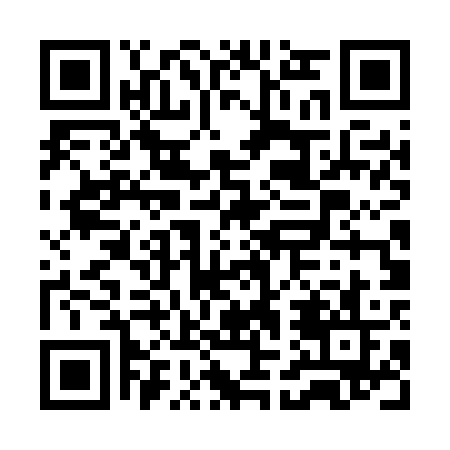 Prayer times for Springfield Center, New York, USAMon 1 Jul 2024 - Wed 31 Jul 2024High Latitude Method: Angle Based RulePrayer Calculation Method: Islamic Society of North AmericaAsar Calculation Method: ShafiPrayer times provided by https://www.salahtimes.comDateDayFajrSunriseDhuhrAsrMaghribIsha1Mon3:395:251:045:088:4210:282Tue3:405:261:045:088:4210:273Wed3:415:261:045:088:4110:274Thu3:425:271:045:088:4110:265Fri3:435:281:045:088:4110:256Sat3:445:281:045:088:4010:257Sun3:455:291:055:088:4010:248Mon3:465:301:055:088:4010:239Tue3:475:301:055:088:3910:2310Wed3:485:311:055:088:3910:2211Thu3:495:321:055:088:3810:2112Fri3:505:331:055:088:3810:2013Sat3:515:331:055:088:3710:1914Sun3:535:341:055:088:3610:1815Mon3:545:351:065:088:3610:1716Tue3:555:361:065:088:3510:1617Wed3:565:371:065:088:3410:1418Thu3:585:381:065:088:3410:1319Fri3:595:391:065:078:3310:1220Sat4:005:401:065:078:3210:1121Sun4:025:401:065:078:3110:0922Mon4:035:411:065:078:3010:0823Tue4:055:421:065:068:2910:0724Wed4:065:431:065:068:2810:0525Thu4:085:441:065:068:2710:0426Fri4:095:451:065:068:2610:0227Sat4:105:461:065:058:2510:0128Sun4:125:471:065:058:249:5929Mon4:135:481:065:058:239:5830Tue4:155:491:065:048:229:5631Wed4:165:501:065:048:219:55